      				[***Hospital NHS logo***]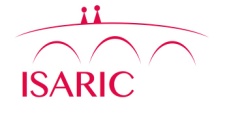 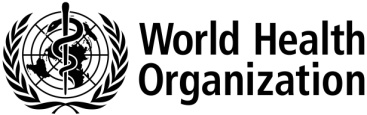 Local lead investigator: [***ocal_ead***]ISARIC/WHO Clinical Characterisation ProtocolSARI StudyINFORMATION SHEET FOR ADULT PATIENT24th January 2020. Version 8.0We are undertaking a research study involving people with severe acute respiratory infections (SARI) emerging pathogen, which is why we have approached you.You are invited to take part in this studyyou decide it is important for you to understand why the research is being done and what it would involve for you. Please take time to read this information carefully. One of our team will go through the information with you. Please ask us if there is anything that is not clear or if you would like more information and time to decide. Your decision is completely voluntary. The decision you make will not affect your care or treatment in any way.What is the study about?Infectious diseases affect millions of people around the world every year. Most cases are mild, but some people become very unwell. There is a great deal that we do not understand about existing infections, and new infectious diseases continue to appear. This research study will gain important information about respiratory infection so we can try to find better ways to manage and treat t in the future.What will happen if I take part in this study?We will collect information from your routine clinical records such as your signs and symptoms, medications that you are taking, and the results of any blood test and laboratory results that doctors have ordered when hospitalise.  This will happen every day while you are in hospital.  If you agree, samples will be collected which are in addition to what would normally be collected for your medical care.A blood sample might be taken now, together with a swab or suction sample from your nose and throat, a swab from any infected sites/sores, a sputum sample (if you are coughing up mucus), urine sample and a stool sample (or rectal swab if you are not passing stools).  We will take the same samples again over the next eleven days, every second day, and then every week for as long as you are unwell up to a maximum of 100 days. We will also invite you to return to the hospital or clinic in 3 months and 6 months to have a blood sample taken. Each blood sample will take 15mls (3 teaspoons) or less (depending on your weight).If any other samples are taken from you for regular care, and if there is leftover sample after the tests requested by your doctors are done, we will store the leftover to be tested.What will happen to the samples and information?All information about you will be kept confidential by those working on this study, your name will not be used in any reports about this study.  The results of the study will be shared as quickly as possible with health authorities, and doctors to help them treat patients with severe acute respiratory infection.will use the blood samples to look at how the body fights the infection and how treatments given to you. We will also use blood sample to analyse your DNA. We will examine your DNA together with DNA from many other people to try to find out what makes some people more likely to get an infection. Some of the tests may be done in different countries.All information about you will be handled in confidence and only the people responsible for your care and for this study will know that you were a part of the study. We will review your medical records and keep limited information about you on a secure file. All information and samples will be labelled only with a number so that they cannot be directly linked to you personally. With your permission, we would also like to store your samples and use them for future ethically approved medical research. The data and samples collected during this study may be looked at by regulatory authorities, authoried individuals from University of Oxford, from the NHS Trust(s) or public health agencies.Your GP will be informed that you are taking part in this study. Are there any benefits to taking part in this study?There is no benefit to you personally. The information gained from this study may not be available in time to affect your care. Any results available while you are in hospital will be given to your treating doctor. The information we learn may help in caring for other patients in the future.What are the risks of being in the study?If you take part in the study and only clinical data is collected from the routine medical records there is minimum risk, all information will be used anonymously (no one will know that this information relates to you).agree to collect samples, being a part of this study means that more samples will be taken than are needed for normal care. Whenever possible these samples will be taken at the same time as regular samples to reduce the extra procedures. There is a risk of pain or when samples are taken.Who is responsible and what if something goes wrong?The research is organised by the University of Oxford with the support of collaborators at this hospital, none of who will benefit financially from the study.  It has been reviewed and given a favourable opinion by Oxford C Research Ethics Committee (Ref 13/SC/0149).The University has arrangements in place to provide for harm arising from participation in the study for which the University is the Research Sponsor. NHS indemnity operates in respect of the clinical treatment with which you are provided. Can I request that I be withdrawn from the study at any point?Yes, you can withdraw at  without giving a reason and without affecting your care. Any samples that have not already been analysed can be / destroyed anytime you request it.What if I would like further information about the study?If you would like more information about the study you can contact the Investigator in your hospital [***ocal_ead***] or telephone the office on [***phone_number***]. 